بسم الله الرحمن الرحيمإنّ الحمد لله، نحمده ونستعينه ونستغفره، ونعوذ بالله من شرور أنفسنا ومن سيئات أعمالنا، من يهده الله فلا مضل له، ومن يضلل فلا هادي له، وأشهد أن لا إله إلا الله وحده لا شريك له، وأشهد أن محمداً عبده ورسوله، صلوات الله وسلامه عليه وعلى آله وصحبه.  أما بعد.. ففي هذا البحث نتكلم عن أكثر السلع المصدرة والمستوردة من والى المملكة "خلال  20 عام " وعن أكثر الدول تصدير واستيراد من والى المملكة وعن معدل النمو والهبوط في السلع وعن أكثر الدول المصدرة وأكثر الدول استيراد مع استخدام الرسوم البيانية.               التجارة الخارجية بين المملكة ودول العالم خلال الفترة 1981 - 2000م الصادرات والواردات بين المملكة ودول العالم خلال الفترة 1981 - 2000م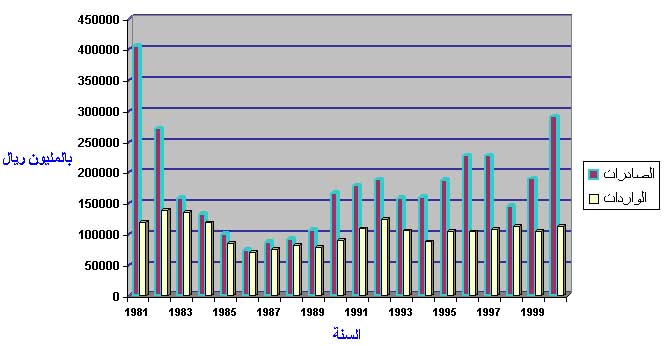 حجم التبادل والميزان التجاري بين المملكة ودول العالم خلال الفترة 1981 - 2000م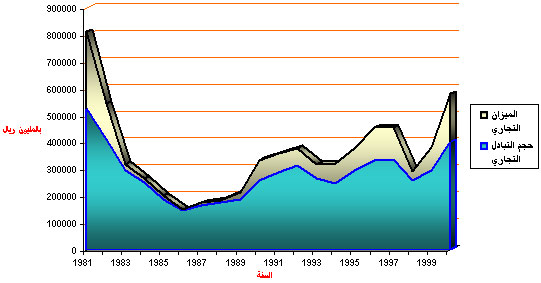 أهم عشر دول مصدرة للمملكة أهم عشر دول مستوردة من المملكة أهم السلع المصدرة والمستوردة التبادل التجاري بين المملكة ودول العالم للأعوام 2000 و 2004 و 2005ونسب  التغير بين عامي 2000 و 2005، وبين عامي 2004 و 2005وصلى الله على نبينا محمد وعلى آله وصحبه وسلمالسنةالصادراتنسبة التغيرالوارداتنسبة التغيرحجم التبادل التجاريالميزان التجاري198140548112%119297.719%524778.7286183.31982271090.1-33%139335.117%410425.21317551983158443.9-42%135417.2-3%293861.123026.71984132299.2-17%118736.6-12%251035.813562.6198599535.8-25%85563.6-28%185099.413972.2198674377-25%70779.6-17%145156.63597.4198786879.717%75312.66%162192.311567.1198891287.75%81581.78%172869.497061989106294.516%79219.4-3%185513.927075.11990166339.256%9028214%256621.276057.21991178624.37%10893421%287558.369690.319921883255%12460614%312931637191993158770-16%105616-15%2643865315419941595901%87449-17%24703972141199518740317%10518720%29259082216199622742821%103980-1%33140812344819972274430%1076434%3350861198001998145388-36%1123974%257785329911999190083.531%104980-7%295063.585103.5200029055353%1132408%403793177313مالدولةالقيمةالنسبة لإجمالي الواردات (%)نسبة التغير عن العام السابق (%)1.       أمريكا3295215292.       اليابان200939233.       المانيا182388354.       الصين الشعبية165217485.       المملكة المتحدة104435106.       ايطاليا84684487.       كوريا الجنوبية81384288.       فرنسا46873319.       الهند 688433010.   استراليا6270331إجمالي الدول العشر1356946130إجمالي بقية الدول872913937إجمالي واردات المملكة22298510033مالدولةالقيمةالنسبة لإجمالي الصادرات (%)نسبة التغير عن العام السابق (%)1.       اليابان10558016582.       أمريكا10474615293.       كوريا (ج)573688424.       الصين405196785.       الهند402376466.       سنغافورة354885607.       تايوان243664588.       هولندا243084339.       إيطاليا2014536010. مملكة البحرين18636362إجمالي الدول العشر4713947048إجمالي بقية الدول2057503034إجمالي صادرات المملكة67714410043أهم السلع المصدرةالقيمةالنسبة لإجمالي  الصادراتأهم السلع المستوردةالقيمةالنسبة لإجمالي الوارداتالمنتجات المعدنية60637190%الآلات والأجهزة والمعدات الكهربائية5416824%المنتجات الكيماوية420556%معدات النقل4670421%المعادن العادية49911%المواد الغذائية3296815%المواد الغذائية43611%المنتجات الكيماوية والبلاستيك ومصنوعات المطاط 2663012%الآلات والأجهزة والمعدات الكهربائية27840.4%المعادن العادية ومصنوعاتها 2377311%الورق ومصنوعاتها16770.2%الأقمشة ومصنوعاتها96644%الأقمشة والملابس والسجاد11960.2%الخشب والمصنوعات الخشبية19451%الزجاج ومصنوعاته10200.2%الدولةالصادراتالصادراتالصادراتالصادراتالصادراتالصادراتالصادراتالوارداتالوارداتالوارداتالوارداتالوارداتالوارداتالوارداتالوارداتالوارداتالدولة200020042005نسبة التغير عن عام 2000نسبة التغير عن عام 2000نسبة التغير عن عام 2004200020002004200420052005نسبة التغير عن عام 2000نسبة التغير عن عام 2000نسبة التغير عن عام 2004نسبة التغير عن عام 2004نسبة التغير عن عام 2004الدول الخليجيةالكويت180240814428145.73 8.50 8.50 8.50 401401769769837837108.73 108.73 8.84 البحرين71581150718637160.37 61.96 61.96 61.96 6916911689168921462146210.56 210.56 27.06 قطر73119442659263.75 36.78 36.78 36.78 34934970770747847836.96 36.96 -32.39 سلطنة عمان41510011463252.53 46.15 46.15 46.15 392392604604910910132.14 132.14 50.66 الإمارات 58861223018027206.27 47.40 47.40 47.40 220622064450445058625862165.73 165.73 31.73 الدول العربية غير الخليجيةسوريا 41821722686542.58 23.66 23.66 23.66 7577571525152519451945156.94 156.94 27.54 لبنان55115961674203.81 4.89 4.89 4.89 173173419419483483179.19 179.19 15.27 الأردن6426852102381494.70 49.42 49.42 49.42 39239273773710091009157.40 157.40 36.91 العراق87158253190.80 60.13 60.13 60.13 001111----0.00 اليمن58019742657358.10 34.60 34.60 34.60 223223524524604604170.85 170.85 15.27 فلسطين1210.00 -50.00 -50.00 -50.00 667755-16.67 -16.67 -28.57 المغرب210032754827129.86 47.39 47.39 47.39 26926927227239739747.58 47.58 45.96 الجزائر121951851441.67 -5.13 -5.13 -5.13 005599----80.00 تونس164340357117.68 5.00 5.00 5.00 7878101101247247216.67 216.67 144.55 ليبيا63002073350.00 -31.00 -31.00 -31.00 33112525733.33 733.33 2400.00 مصر145544847666426.87 70.96 70.96 70.96 7577571590159029892989294.85 294.85 87.99 السودان20112222064926.87 68.90 68.90 68.90 36136172972953453447.92 47.92 -26.75 موريتانيا032320.00 0.00 0.00 000000------جيبوتي61677253642166.67 51.22 51.22 51.22 331100-100.00 -100.00 -100.00 جمهورية الصومال 53534580.00 -2.86 -2.86 -2.86 22922926263232-86.03 -86.03 23.08 جزر القمر0413--225.00 225.00 225.00 000033------الدول الإسلاميةإيران131953822527.48 -13.75 -13.75 -13.75 3673671026102618251825397.28 397.28 77.88 أفغانستان011129.09 9.09 9.09 2211220.00 0.00 100.00 الباكستان47667979943597.96 18.25 18.25 18.25 52052063663674674643.46 43.46 17.30 بنغلاديش737684134782.77 96.93 96.93 96.93 6666696910210254.55 54.55 47.83 ماليزيا 170633984465161.72 31.40 31.40 31.40 11521152167216722045204577.52 77.52 22.31 إندونيسيا 407168719170125.25 33.46 33.46 33.46 16991699154115412030203019.48 19.48 31.73 جزر المالديف018--700.00 700.00 700.00 001100-----100.00 أذربيجان095---44.44 -44.44 -44.44 28280000-100.00 -100.00 --أوزبكستان005--------002200-----100.00طاجكستان000--------000044------قرقيزيا000--------00242488-----66.67 تركمانستان067--16.67 16.67 16.67 330000-100.00 -100.00 --كازاخستان 543-40.00 -25.00 -25.00 -25.00 136136526526282282107.35 107.35 -46.39 مالي 01210---16.67 -16.67 -16.67 000000------النيجر007--------770000-100.00 -100.00 --تشاد01418--28.57 28.57 28.57 000000------السنغال72047571.43 135.00 135.00 135.00 000011------جامبيا064---33.33 -33.33 -33.33 220000-100.00 -100.00 --غينيا03316---51.52 -51.52 -51.52 000000------سيراليون573-40.00 -57.14 -57.14 -57.14 000000------الكاميرون41117325.00 54.55 54.55 54.55 1111121288-27.27 -27.27 -33.33أوغندا74524242.86 -46.67 -46.67 -46.67 000000------زامبيا11010.00 -90.00 -90.00 -90.00 33833853853859559576.04 76.04 10.59 أرتيريا521905913.46 -68.95 -68.95 -68.95 330022-33.33 -33.33 --تركيا324845396769108.41 49.13 49.13 49.13 8338332247224731393139276.83 276.83 39.70 البوسنة والهرسك001--------111122100.00 100.00 200 الدول الاسيويةالهند128232762540237213.79 45.65 45.65 45.65 313231325314531468846884119.80 119.80 29.54 سيرلانكا34063460477.65 -4.73 -4.73 -4.73 152152123123148148-2.63 -2.63 20.33 بورما1000-100.00 ------443333-25.00 -25.00 0.00 تايلاند3578836512016235.83 43.65 43.65 43.65 9969962072207238173817283.23 283.23 84.22 سنغافورة146322214735488142.54 60.24 60.24 60.24 54254274374310941094101.85 101.85 47.24 كمبوديا802-75.00 ------113355400.00 400.00 66.67 فيتنام 3727101172.97 274.07 274.07 274.07 5555107107167167203.64 203.64 56.07 الصين الشعبية 56302278740519619.70 77.82 77.82 77.82 4485448511130111301652116521268.36 268.36 48.44 تايوان77421539624366214.72 58.26 58.26 58.26 11581158152415241943194367.79 67.79 27.49 مكاو000--------4444440.00 0.00 0.00 هونج كونج11021345203384.48 51.15 51.15 51.15 125125145145563563350.40 350.40 288.28 كوريا الشمالية139021-84.89 21321300137137-35.68 -35.68 --كوريا الجنوبية31273403825736883.44 42.06 42.06 42.06 384638466381638181388138111.60 111.60 27.53 اليابان4607467006105580129.15 57.57 57.57 57.57 11837118371637316373200932009369.75 69.75 22.72 الفلبين402351308544112.38 66.55 66.55 66.55 153153253253331331116.34 116.34 30.83 بروني62833.33 300.00 300.00 300.00 330011-66.67 -66.67 --نيبال14302900.00 650.00 650.00 650.00 220000-100.00 -100.00 --أرمينيا000--------000011------الدول الأفريقيةليبيريا055--0.00 0.00 0.00 000000------غانا216445114.29 -29.69 -29.69 -29.69 272710102626-3.70 -3.70 160.00 ساحل العاج 242315-37.50 -34.78 -34.78 -34.78 4413131616300.00 300.00 23.08 توجو17816723129.78 38.32 38.32 38.32 00111100-----100.00 داهومي3313333.33 333.33 333.33 333.33 770000-100.00 -100.00 --نيجيريا307550304-0.98 -44.73 -44.73 -44.73 227788300.00 300.00 14.29 الكونغو برازافيل1314300.00 -87.10 -87.10 -87.10 2200220.00 0.00 --راوندي0011--------000000------جمهورية وسط إفريقيا500-100.00 ------002266----200بروندي000--------000011------اثيوبيا 54527029.63 34.62 34.62 34.62 15215218618624824863.16 63.16 33.33 كينيا103116717551603.88 50.39 50.39 50.39 343441413131-8.82 -8.82 -24.39 تنزانيا353445121362.86 48.84 48.84 48.84 1515881414-6.67 -6.67 75.00 انغولا0535---90.57 -90.57 -90.57 000000------ملاوي042---50.00 -50.00 -50.00 440011-75.00 -75.00 --زيمبابوي 041---75.00 -75.00 -75.00 33775566.67 66.67 -28.57 موزمبيق 79425488517.72 14.82 14.82 14.82 000000------ليسوتو020---100.00 -100.00 -100.00 006611-----83.33 سوازي لاند010---100.00 -100.00 -100.00 113322100.00 100.00 -33.33 جنوب أفريقيا662188761148773.49 29.42 29.42 29.42 10381038155115511614161455.49 55.49 4.06 ناميبيا021---50.00 -50.00 -50.00 002200-----100.00 جمهورية ملاجاشي2101350.00 -97.03 -97.03 -97.03 110022100.00 100.00 --موريشس47245349642.55 42.45 42.45 42.45 112244300.00 300.00 100.00 استراليا والباسفيكجزر سيشل065540--730.77 730.77 730.77 000000------استراليا23449461394-40.53 47.36 47.36 47.36 290729074802480262706270115.69 115.69 30.57 جزر فيجي000--------44225525.00 25.00 150.00 نيوزيلاندا517599404-21.86 -32.55 -32.55 -32.55 36436479479411431143214.01 214.01 43.95 أمريكا الشماليةالولايات المتحدة الأمريكية588328136010474678.04 28.74 28.74 28.74 21802218022563525635329523295251.14 51.14 28.54 كندا185235314834161.02 36.90 36.90 36.90 10821082187218721940194079.30 79.30 3.63 أمريكا اللاتينيةبورتريكو1143200.00 -78.57 -78.57 -78.57 22323233331550.00 1550.00 3.13 الدومونيك000--------112255400.00 400.00 150.00 هوندوراس1300-100.00 ------13132244-69.23 -69.23 100.00 كوبا002--------000033------جمهورية الدومينكان000--------003366----100.00 جواتيمالا0491---97.96 -97.96 -97.96 230230170170163163-29.13 -29.13 -4.12 السلفادور000--------22220011-95.45 -95.45 --نيكاراجوا000--------000022------كوستاريكا002--------6625256060900.00 900.00 140.00 بنما6500-100.00 ------363636361111-69.44 -69.44 -69.44 كولومبيا15151400.00 200.00 200.00 200.00 303016162222-26.67 -26.67 37.50 فنزويلا000--------1717443535105.88 105.88 775.00 الإكوادور5152273435.29 425.00 425.00 425.00 137137131131119119-13.14 -13.14 -9.16 بيرو311013-58.06 30.00 30.00 30.00 10102424141440.00 40.00 -41.67 شيلي6256-90.32 20.00 20.00 20.00 463463379379343343-25.92 -25.92 -9.50 البرازيل35054038517847.73 28.23 28.23 28.23 231423142931293149224922112.71 112.71 67.93 براغواي0080--------2229292121950.00 950.00 -27.59 اورغواي060---100.00 -100.00 -100.00 29291241248484189.66 189.66 -32.26 الأرجنتين 9790-100.00 -100.00 -100.00 -100.00 15415453153110331033570.78 570.78 94.54 المكسيك25210681481487.70 38.67 38.67 38.67 7877876876871284128463.15 63.15 86.90 أروبا000--------00006161------جزر فيرجين البريطانية00--------000011------جزر الباهاما4201640-100.00 -100.00 -100.00 -100.00 11110000-100.00 -100.00 --دول أوروبا الغربيةايرلندا34433.33 0.00 0.00 0.00 10291029131413141620162057.43 57.43 23.29 فنلندا 25350.00 -40.00 -40.00 -40.00 6126121118111838703870532.35 532.35 246.15 السويد68219999-85.48 -50.25 -50.25 -50.25 18131813279227923622362299.78 99.78 29.73 النرويج21616700.00 0.00 0.00 0.00 1951957397392092097.18 7.18 -71.72 الدانمرك219623000.00 226.32 226.32 226.32 869869134813481478147870.08 70.08 9.64 سويسرا581442570882.76 -60.47 -60.47 -60.47 36933693317031704807480730.17 30.17 51.64 البرتغال14601395185727.19 33.12 33.12 33.12 14714718618626026076.87 76.87 39.78 النمسا5849981860.00 -88.46 -88.46 -88.46 4934931156115617071707246.25 246.25 47.66 المانيا30563135408633.70 30.33 30.33 30.33 916491641354413544182381823899.02 99.02 34.66 هولندا115921821624308109.70 33.44 33.44 33.44 23872387302430243703370355.13 55.13 22.45 بلجيكا326756738528161.03 50.33 50.33 50.33 17071707222922293261326191.04 91.04 46.30 لوكسمبرج 220-100.00 -100.00 -100.00 -100.00 4242115115122122190.48 190.48 6.09 المملكة المتحدة322363536855112.69 7.90 7.90 7.90 7308730895299529104431044342.90 42.90 9.59 فرنسا10910123351610247.59 30.54 30.54 30.54 46754675586758677687768764.43 64.43 31.02 ايطاليا69711255320145188.98 60.48 60.48 60.48 46984698571757178468846880.25 80.25 48.12 اليونان 396464308461113.45 31.59 31.59 31.59 18718724224231431467.91 67.91 29.75 اسبانيا5013838211134122.10 32.83 32.83 32.83 16071607224122412510251056.19 56.19 12.00 ايسلاند450-100.00 -100.00 -100.00 -100.00 330022-33.33 -33.33 --جبل طارق621319-85.48 -93.13 -93.13 -93.13 000000------مالطا188262490160.64 87.02 87.02 87.02 32324646454540.63 40.63 -2.17 قبرص3839417.89 5.13 5.13 5.13 3535262638388.57 8.57 46.15 ليختنشتاين000--------000044------دول أوروبا الشرقيةبولندا05769--21.05 21.05 21.05 260260456456606606133.08 133.08 32.89 هنغاريا002--------106106670670119911991031.13 1031.13 78.96 ألبانيا000--------002222----0.00 بلغاريا079--28.57 28.57 28.57 5454797910510594.44 94.44 32.91 رومانيا313566.67 -61.54 -61.54 -61.54 167167433433575575244.31 244.31 32.79 إستونيا020---100.00 -100.00 -100.00 7712121818157.14 157.14 50.00 لاتفيا000--------997788-11.11 -11.11 14.29 لتوانيا1000-100.00 ------33121246461433.33 1433.33 283.33 أوكرانيا02634--30.77 30.77 30.77 108108965965181318131578.70 1578.70 87.88 مولدافيا000--------330088166.67 166.67 --سلوفينيا000--------39391151158585117.95 117.95 -26.09 كرواتيا000--------56567575707025.00 25.00 -6.67 صربيا والجبل الأسود000--------000066------روسيا الاتحادية0246--2200.00 2200.00 2200.00 46646699099014991499221.67 221.67 51.41 تشيكيا001--------150150323323502502234.67 234.67 55.42 سلوفاكيا010---100.00 -100.00 -100.00 17179696181181964.71 964.71 88.54 مقدونيا000--------773344-42.86 -42.86 33.33 